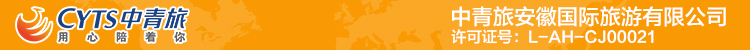 【王者荣耀】昆明大理丽江双飞一动6日游行程单行程安排费用说明购物点其他说明产品编号FX2022081201出发地合肥市目的地昆明市行程天数6去程交通飞机返程交通飞机参考航班无无无无无产品亮点无无无无无D1D1行程详情合肥-昆明乘机飞抵春城昆明，我社专业接机人员到机场迎接您的到来，登记完信息后商务车接送至酒店安排入住；入住后游客可自行游览昆明，品尝街头美食。用餐早餐：X     午餐：X     晚餐：X   住宿昆明D2D2行程详情昆明动车赴大理圣托里尼大理古城花海/网红拍摄地入住丽江酒店早餐后，乘【动车】车前往大理，抵达后前往游览大理时尚前沿的旅拍网红打卡基地【理想邦】拍照打卡（游览时间约60分钟），大理理想邦文化旅游度假小镇---中国【圣托里尼】，坐拥与希腊爱琴海湾一样的地理地貌，由精品酒店集群、文化商业及度假公寓组成，这里依山而建。除了城堡似得酒店，还有各种热带植物横行，属于大理的网红打卡点，除了大量慕名而来的参观、度假人群，也成为婚纱旅拍和摄影爱好者的拍照胜地。用餐早餐：√     午餐：√     晚餐：√   住宿丽江D3D3行程详情丽江玉龙雪山/冰川大索道/印象丽江丽江古城丽江千古情入住丽江酒店早餐后，乘车前往丽江玉龙雪山（车程约30分钟），抵达丽江后乘坐【冰川大索道】（赠送衣服氧气）游览纳西族的神山【玉龙雪山】（注：因景区大索道每天限流随机配额 10000 人，没有占到配额，或大索道检修或大风等原因，导致无法正常走大索道，则更改其他索道并退补差价。景区规定票实名制，一经售出不得取消更改。购票为统一调配，无法根据报名先后决定，敬请谅解），从海拔3000米的草甸出发，穿越高大挺拔的各种松林杉树，到达海拔4506米高的雪山冰川，欣赏大自然恩赐的美景（游览约90分钟，不含排队及乘车时间）。赠送游览高原上璀璨明珠—【蓝月谷】（电瓶车60元/人已含，蓝月谷无门票，游览需根据当日雪山排队情况，无时间游览的情况下不做退费）。用餐早餐：√     午餐：√     晚餐：X   住宿丽江D4D4行程详情丽江大理双廊古镇洱海渡轮——南诏风情岛安宁私汤温泉酒店早餐后，乘车前往大理，走进【双廊古镇】（游览时间约30分钟）才知苍洱风光之深意，云淡风轻、隐逸自在。从杨丽萍到赵青，从苏童到野夫，都深深爱着这里……如今，洗礼重生，蓄势待发。乘上【洱海渡轮】，看洱海浪卷浪舒，私藏一段波光记忆，慢慢靠近那座静卧在蓝天之下的【南诏风情岛】（游览时间约40分钟），千年古榕枝繁叶茂，朗朗水清风月无边，“山同人朗，水与情长”。用餐早餐：√     午餐：√     晚餐：√   住宿安宁/昆明D5D5行程详情安宁昆明昆明文化展览馆石林5A级风景区入住昆明酒店早餐后，前往昆明参观【昆明文化展览馆】（游览150分钟，如遇政策性调整则改为第四天早上参观文化展览馆），用餐早餐：√     午餐：√     晚餐：√   住宿昆明D6D6行程详情昆明集散中心全国各地酒店早餐后，乘车至【城市综合体集散中心市场】（活动时间120分钟、返程航班为12:00之前的航班无法安排集散中心请谅解），根据航班时间送机，结束彩云之南的愉快之旅！用餐早餐：√     午餐：X     晚餐：X   住宿温馨的家费用包含1)住宿：昆明1晚国际五星酒店+安宁超五星温泉私汤酒店+丽江2晚豪华五星酒店+昆明高端豪华五星酒店； 1)住宿：昆明1晚国际五星酒店+安宁超五星温泉私汤酒店+丽江2晚豪华五星酒店+昆明高端豪华五星酒店； 1)住宿：昆明1晚国际五星酒店+安宁超五星温泉私汤酒店+丽江2晚豪华五星酒店+昆明高端豪华五星酒店； 费用不包含1.客人自选个人消费项目；1.客人自选个人消费项目；1.客人自选个人消费项目；项目类型描述停留时间参考价格昆明文化展览馆综合体店：玉器 银器 根据自己需要购买，索要发票150 分钟退改规则以旅游合同约定为准，如按约定比例扣除的必要的费用低于实际发生的费用，旅游者按照实际发生的费用支付。